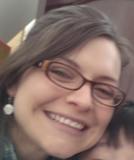 Samantha Edwards		           4 WonMun-dong, Gwacheon-si, Gyunggi Do, KRObjective 	Enlighten students in education through creative expression, critical analysis and the performing artsEducationUniversity of Western Ontario, Bachelor of Education				      	            2013-2014	Intermediate/Senior Dramatic Arts and Social Sciences 	Theatre/Arts Chairperson on Faculty of Education Student's Council	Education Programmer for Theatre Production University of Windsor, BA (H) Drama in Education and the Community			2010-2013	Minors in Spanish and Psychology	Member at Large on School of Dramatic Arts' Student Council 2011-2012	Directed and Produced "Tuesdays and Sundays" 2012	 Work Experience Wonderland English Hagwan (Gwacheon, South Korea)			        Aug 2014-Feb 2015ESL Teacher	Educate students in English immersion as a second language from ages 4-12 by exercising their  	speaking, reading, writing, and listening abilities, as well as grammatical structure	Differentiate the classes to make learning interesting, fun and successful	Taught and graduated a Senior 7 ESL classLord Dorchester Secondary School (Dorchester, ON)					March-April 2014Teacher Candidate, Practicum 2	Taught Grade 9 and 10 Drama, and one Grade 12 College-level English class	Assessed what it means to be a truly humble and receptive teacher while teaching independently	Encouraged students to express their thoughts and ideas through the creative arts and further 	develop their critical analysis of themselves as well as the world around them 	Assisted with School Play: Sweeney Todd and the String of PearlsAB Lucas Secondary School (London, ON)						      Oct-Nov 2013Teacher Candidate, Practicum 1	Taught two Grade 9 Drama classes and assisted in one Grade 11 Drama Class		Exercised classroom management, student-centered learning, and collaborative creation	Developed assessment skills, individual and group facilitation, and time management	Assisted with School Play: The Admirable CrichtonVincent Massey Secondary School (Windsor, ON)					March-April 2013Teaching Placement in Grade 9 Drama ClassWorked collaboratively with a partner to plan, teach and reflect on drama lessonsManipulated the classroom environment and proactively responded to students' needs, which increased participation and focusUniversity of Windsor, Improvisation with Text (Windsor, ON)				     Jan-April 2013Teacher's Assistant		Assisted students in and out of class, which improved their presentations and collaboration skills	Recorded attendance; graded assignments; wrote and posted notes for the classMet with Dr. Cottreau to discuss and reflect on the class and organize materials for lesson